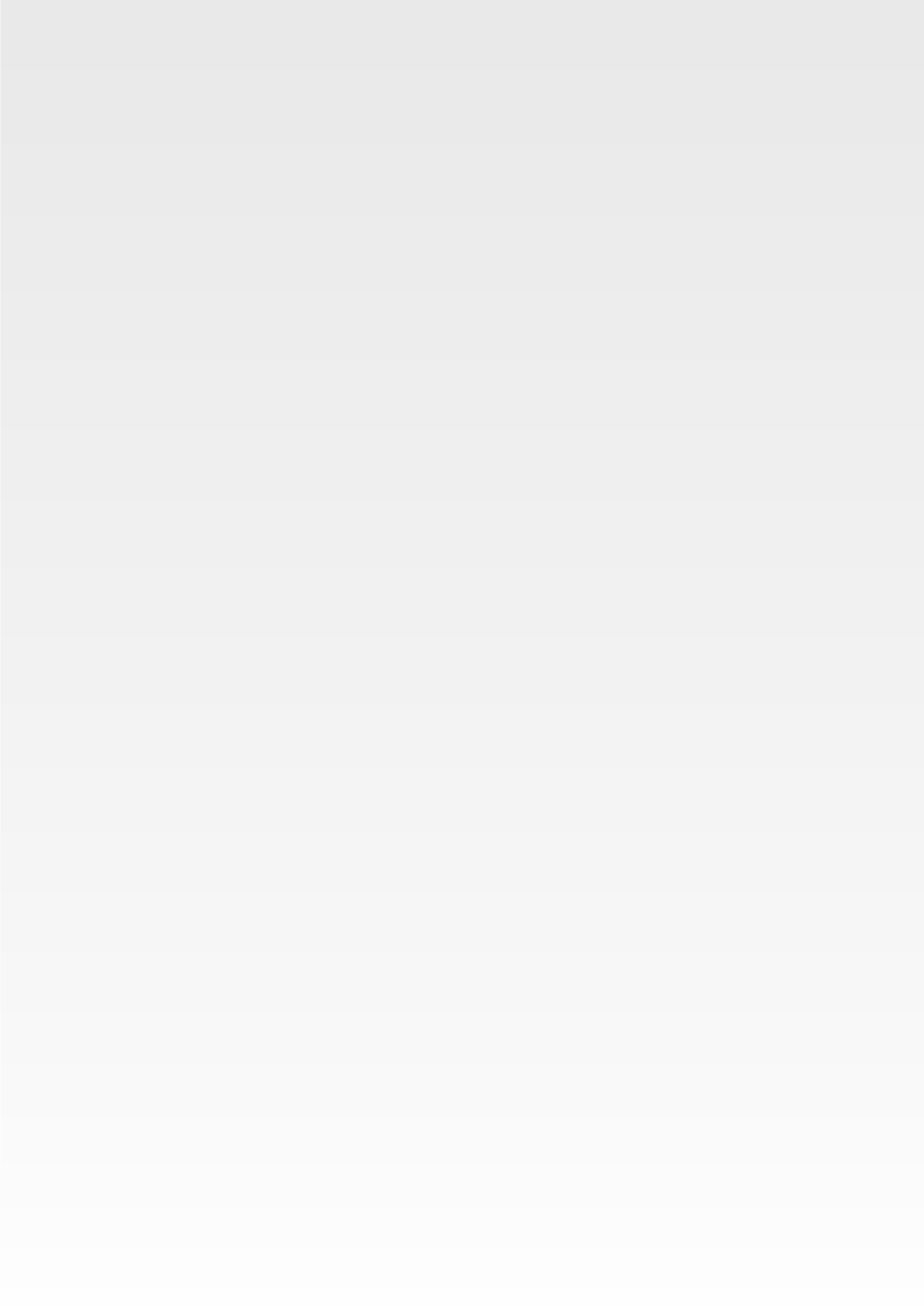 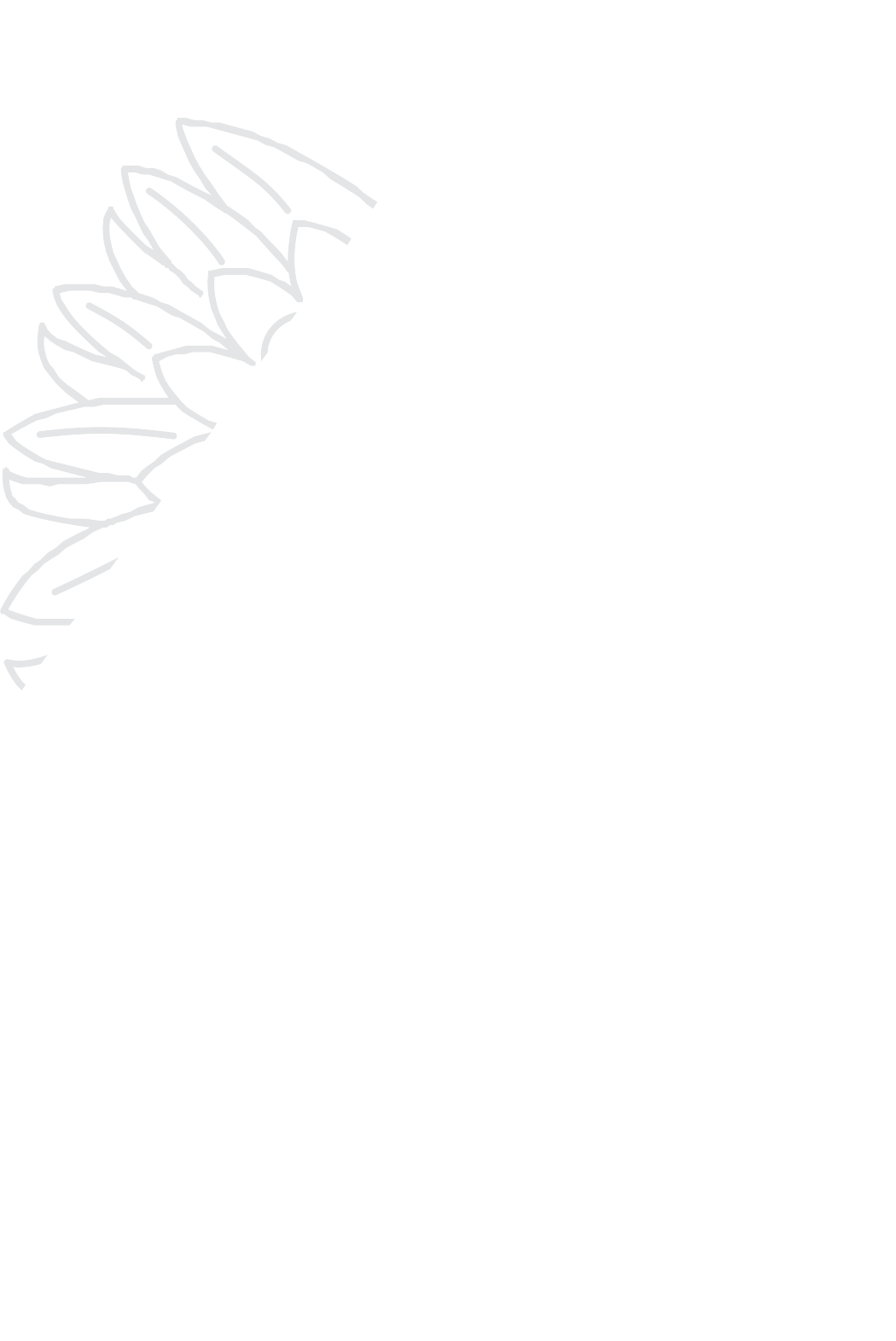 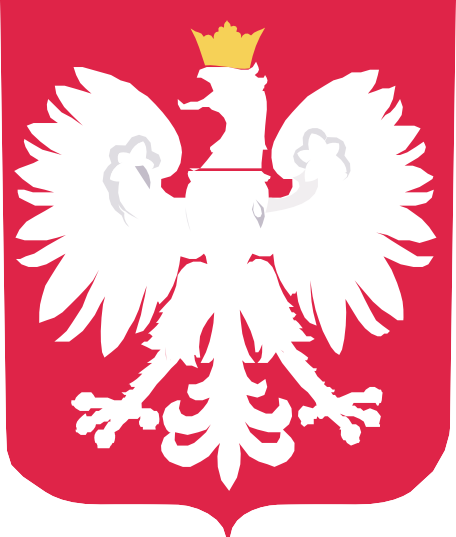 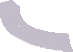 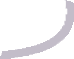 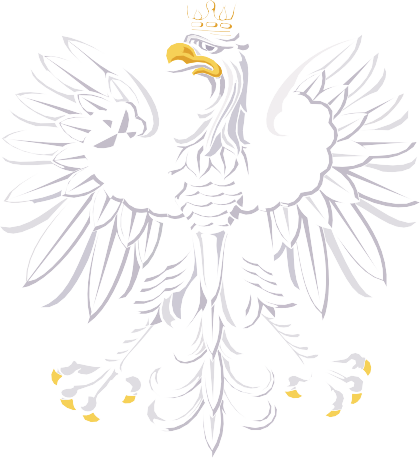 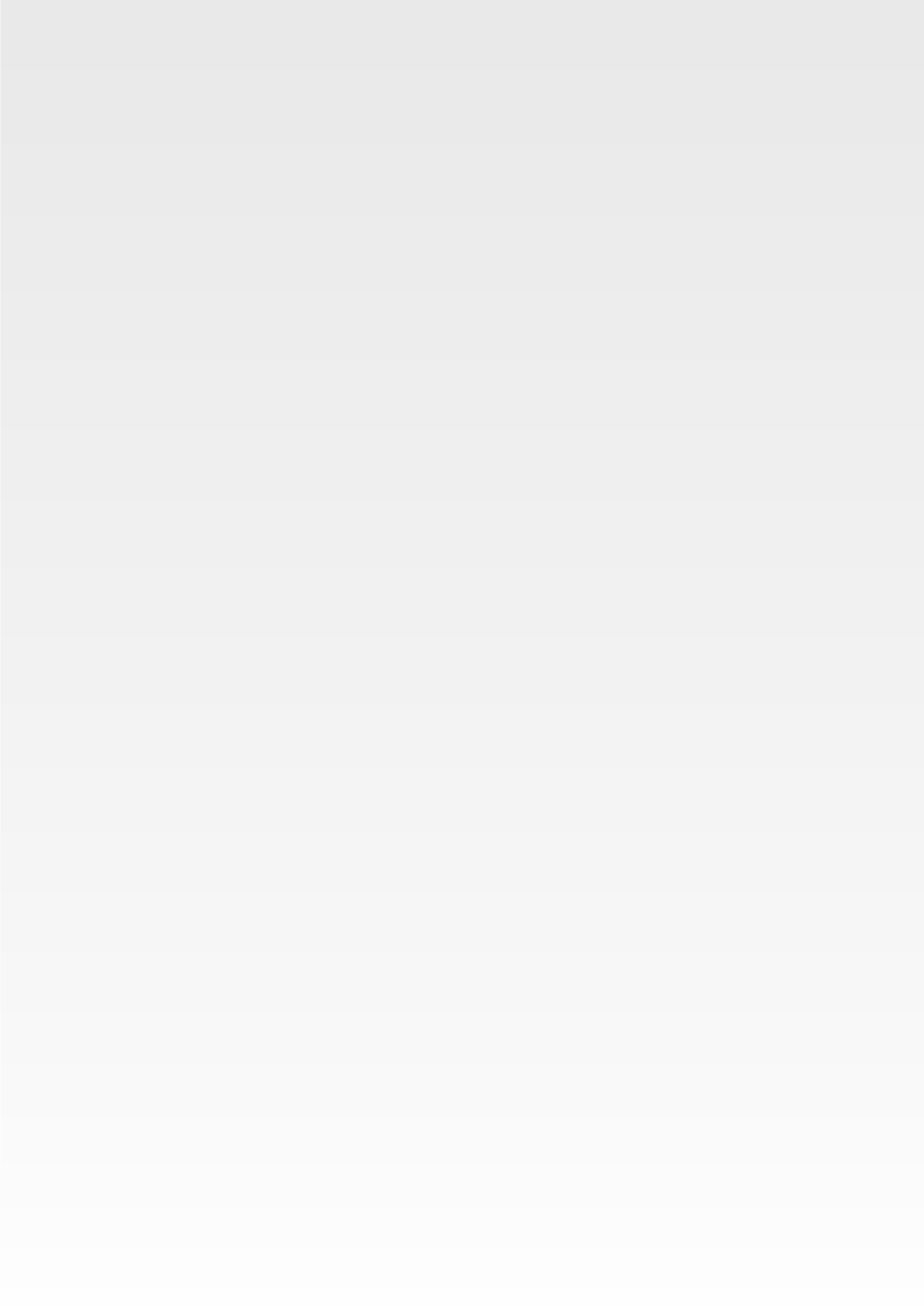 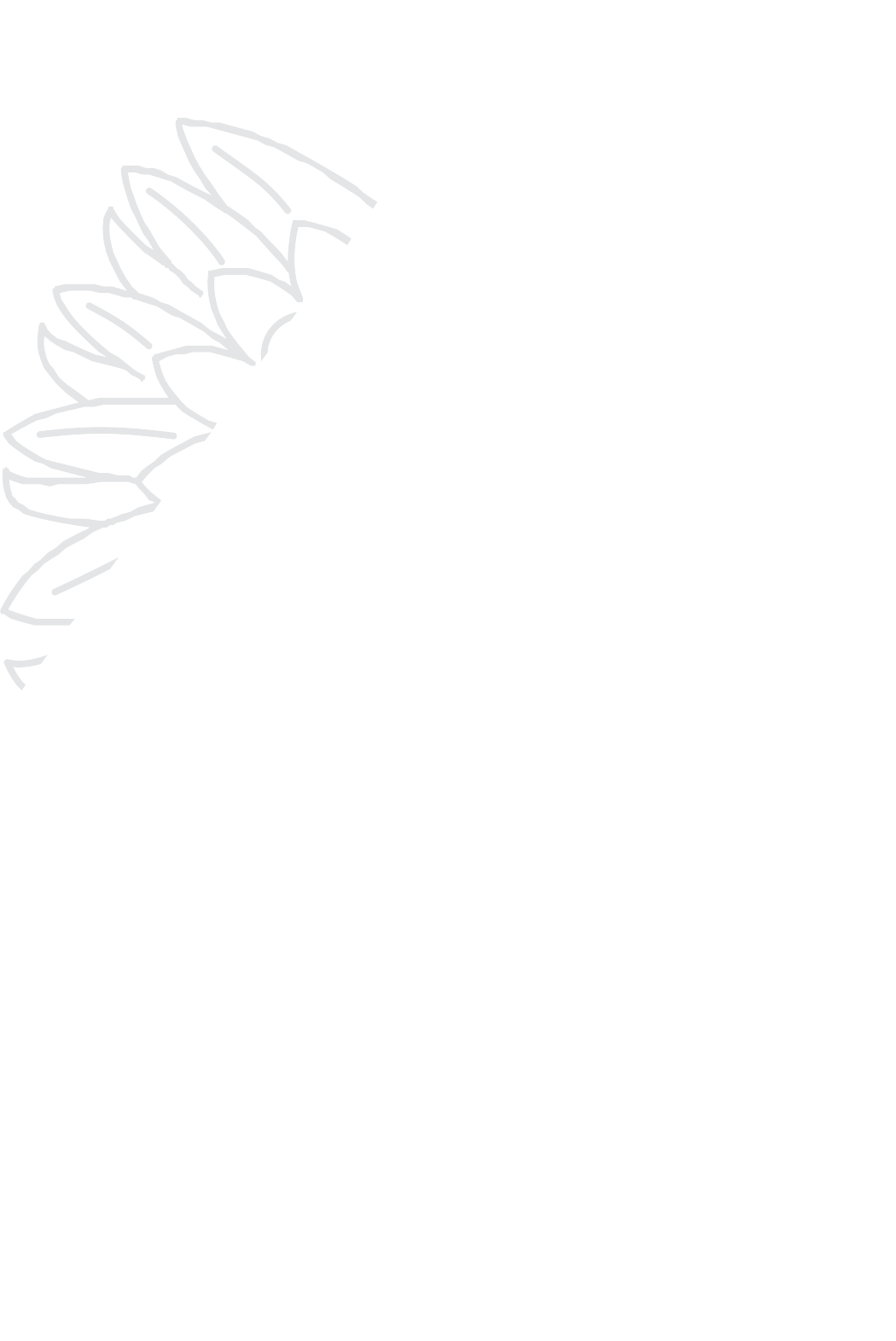 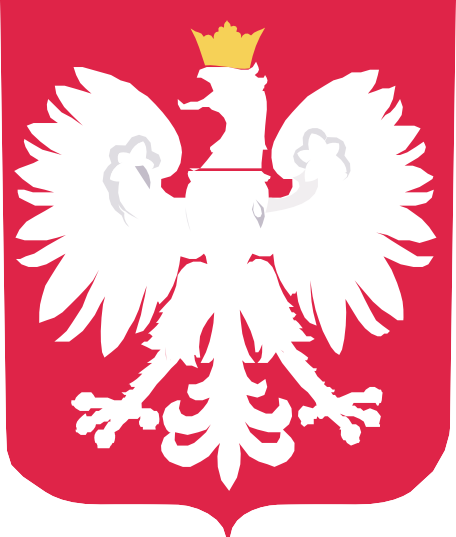 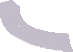 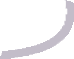 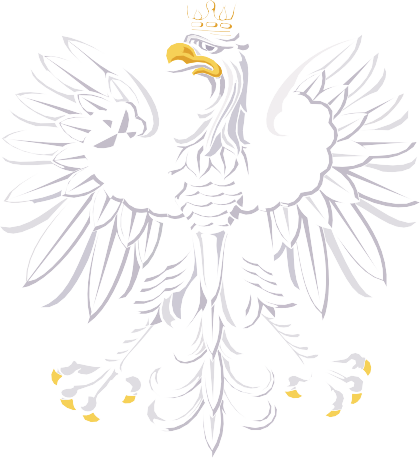 DOFINANSOWANOZE ŚRODKÓWBUDŻETU PAŃSTWA“Dotacja celowa z budżetu państwa na dofinansowanie                zadań własnych gminy z                       zakresu organizacji opieki nad                    dzićmi w wieku do lat 3”“Dofinansowanie miejsc opieki               w żłobku/klubie dziecięcym/                                   u dziennego opiekuna”DOFINANSOWANIE14 040,00 zł.CAŁKOWITA WARTOŚĆ248 040,00 zł.